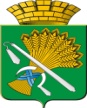 ГЛАВА КАМЫШЛОВСКОГО ГОРОДСКОГО ОКРУГАПОСТАНОВЛЕНИЕ__________________________________________________________________ПРОЕКТ  от                        №                                                                                 г. КамышловОб отмене административного регламента по выдаче справок, выписок на основании домовой книги на территории Камышловского городского округа, утвержденного постановлением главы Камышловского городского округа от 17.12.2012 года № 1788В соответствии с подпунктом 3.1. пункта 3 Приказа Министерства внутренних дел Российской Федерации «Об утверждении Административного регламента Министерства внутренних дел Российской Федерации по предоставлению государственной услуги по регистрационному учету граждан Российской Федерации по месту пребывания и по месту жительства в пределах Российской Федерации» от 31.12.2017 г. № 984, в связи с признанием неподлежащим применению Приказа ФМС России от 11 сентября 2012 г. N 288 "Об утверждении Административного регламента предоставления Федеральной миграционной службой государственной услуги по регистрационному учету граждан Российской Федерации по месту пребывания и по месту жительства в пределах Российской Федерации", отсутствием оснований для выдачи справок, выписок на основании домовой книги, руководствуясь Уставом Камышловского городского округа,ПОСТАНОВИЛ:1. Отменить административный регламент по выдаче справок, выписок на основании домовой книги на территории Камышловского городского округа, утвержденный постановлением главы Камышловского городского округа от 17.12.2012 года № 1788.2. Ведущему специалисту администрации Камышловского городского округа (Ульянов В.Е.) внести изменения в перечень муниципальных услуг, подлежащих переводу в электронный вид на территории Камышловского городского округа в рамках которых осуществляется межведомственное взаимодействие, предоставляемых администрацией Камышловского городского округа и муниципальными учреждениями, утвержденный постановлением главы Камышловского городского округа от 17.03.2017 года № 236 «Об организации перевода в электронный вид муниципальных услуг на территории Камышловского городского округа», исключив муниципальную услугу «Выдача документов (единого жилищного документа, копии финансового-лицевого счета, выписки из домовой книги, карточки учета собственника жилого помещения, справок и иных документов»).3. Настоящее постановление опубликовать в газете «Камышловские известия» и разместить на официальном сайте Камышловского городского округа в информационно-телекоммуникационной сети «Интернет».4. Контроль за исполнением настоящего постановления возложить на начальника организационного отдела администрации Камышловского городского округа Сенцову Е.В.Глава Камышловского городского округа                                    А.В. ПоловниковС О Г Л А С О В А Н И ЕПроекта постановления главы Камышловского городского округаот ________________ 2018 г.Об отмене административного регламента по выдаче справок, выписок на основании домовой книги на территории Камышловского городского округа, утвержденного постановлением главы Камышловского городского округа от 17.12.2012 года № 1788Вид правого акта разослать: Организационный отдел администрации Камышловского городского округа – 1 экз.Передано на согласование: ______________(дата)Глава Камышловского городского округа                                           А.В. ПоловниковДолжность, Фамилия и инициалыСроки и результаты согласованияСроки и результаты согласованияСроки и результаты согласованияДолжность, Фамилия и инициалыДата поступления на согласованиеДата согласованияЗамечания и подписьПервый заместитель главы администрации Камышловского ГО Бессонов Е.А.Заместитель главы администрации Камышловского ГО Власова Е.Н.Заместитель главы администрации Камышловского ГО Соболева А.А..Начальник организационного отделаСенцова Е.В.Начальник юридического отдела Усова О.А.Фамилия, имя, отчество исполнителя, место работы, должность, телефон:Романюк Наталья Борисовна, ведущий специалист организационного отдела администрации Камышловского городского округа   8 (34375) 2-32-24